  West Suburban Chicago Chapter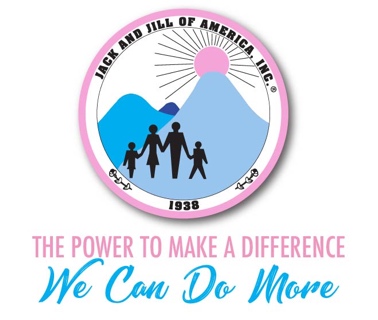   “Excellence and Impactful…We Can Do More”           Five Star Chapter of ExcellenceNovember Meeting AgendaNovember 19, 2019November Meeting AgendaNovember 19, 2019I.    7:00 pmCall to Order                                                                          Lori  Taylor, President II.   7:02 pmAgenda Review and Approval                                       Lori Taylor, President    III. 7:05 pmInspiration                                                  Kimberly Henderson, Hospitality ChairV. 7:10 pm      Minutes Review and Approval                         Mia Hardy, Recording SecretaryVI.  7:15 pm                    Officer & Standing Committee ReportsPresident’s Report                                                          Lori Taylor, PresidentVP/Membership Committee Report           Latriece Danley, 1st Vice PresidentFinancial Secretary Report                            Nicole Fleming, Financial SecretaryTreasurer’s Report                                                    Andrea Williams, TreasurerProgram Committee                                      Richelle Minor,  Program DirectorFundraising Committee Report                       Nicole Fleming, Fundraising ChairNominating Committee Election                       Christa Small, ParliamentarianVIII.  8:25 pm Un-Finished Business: IX.    8:30 pmNew Business                          X.     8:33 pmAnnouncements                                     Kimberly Darey, Corresponding Secretary XI.    8:38 pmAdjournment 